Supporting Agency CASE STUDY
Name: Department of Work 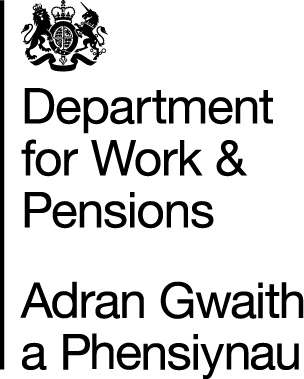 & PensionsFollowing on from our Community Benefit  Strategic Interest Group, great links have been formed with the Tier 1 contractors who are running projects as part of the framework, and JCP being integral in supporting these opportunities with customers for work experience and job startsIn some areas where they are not currently working on framework schemes, the Contractors have looked at some of their other non-framework projects to offer work experience and potential job opportunitiesNigel Morgan Employer Adviser Job Centre PlusWorking with Wynne ConstructionOne such project has been the construction of the new lifeboat station in Llandudno, and due to the support of Alison from Wynne Construction, a young unemployed man from Conwy was given a work experience opportunity to work on the site with one of the sub-contractors. During his time on site he proved himself to be a hardworking and reliable worker, so much so that he was offered a full time position, and signed off benefitsWorking with Wynne ConstructionOne such project has been the construction of the new lifeboat station in Llandudno, and due to the support of Alison from Wynne Construction, a young unemployed man from Conwy was given a work experience opportunity to work on the site with one of the sub-contractors. During his time on site he proved himself to be a hardworking and reliable worker, so much so that he was offered a full time position, and signed off benefitsWorking with Read ConstructionThe team at Read construction have been busy on their school build in Llandudno Junction, and employed a local sub-contractor partnership to complete some of the joinery workDue to amount of work that was made available to them for both framework and subsequently non framework jobs, they needed to think bigger and take on some more labouring staff Due to the relationship they were aware of with JCP and Read through the framework, one of the partners spoke to an employer and partnership advisor from Llandudno job centre, who just happened to be an N W Construction Forum representativeFollowing on from the meeting, a work experience opportunity was put in place to support economically inactive local people get closer to employment, job opportunities were made available and advertised on the Governments Universal Jobmatch website, and links were made with the Local Authorities Business Development Team, to help him look at grants, and how to grow his business and develop the partnership even further Working with Read ConstructionThe team at Read construction have been busy on their school build in Llandudno Junction, and employed a local sub-contractor partnership to complete some of the joinery workDue to amount of work that was made available to them for both framework and subsequently non framework jobs, they needed to think bigger and take on some more labouring staff Due to the relationship they were aware of with JCP and Read through the framework, one of the partners spoke to an employer and partnership advisor from Llandudno job centre, who just happened to be an N W Construction Forum representativeFollowing on from the meeting, a work experience opportunity was put in place to support economically inactive local people get closer to employment, job opportunities were made available and advertised on the Governments Universal Jobmatch website, and links were made with the Local Authorities Business Development Team, to help him look at grants, and how to grow his business and develop the partnership even further 